                      Colegio Madre de la Divina Providencia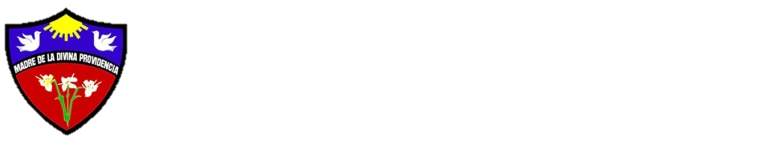 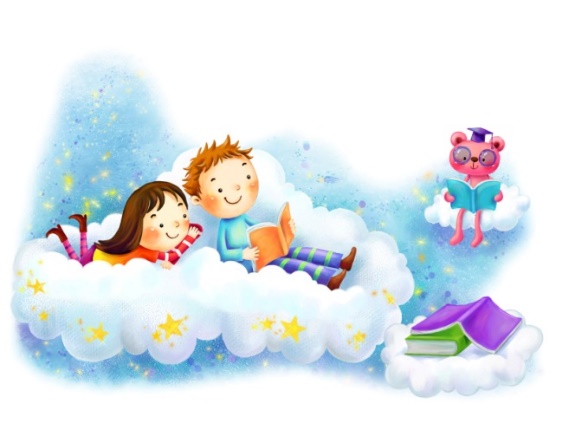                   Departamento de Lenguaje y Comunicación  Plan lector 2020 Curso: 1° básico	TítuloAutorEditorialFecha de Evaluación1. AUNQUE HOY NO ES TU CUMPLEAÑOS…Ana Paucay y Vicho PlazaEditorial EDEBÉÚltima Semana Marzo2. ¡LALO DEMUESTRA POCO INTERÉS!SopenaPlan Lector MundicromÚltimaSemana Abril3. RENATO CULPA A LOS DEMÁS SopenaPlan Lector MundicromÚltimaSemana Mayo4. LUCAS Y ANI REUTILIZAN LOS DESECHOSSopenaPlan Lector MundicromÚltimaSemana Junio5. LA CASA DE TODOSSopenaPlan Lector MundicromÚltimaSemana Agosto6. LAS OVEJAS DE NICOElisa RamónEditorial EDEBÉÚltima Semana Octubre7.PILI BUSCA UN NUEVO HOGAR SopenaPlan Lector MundicromÚltimaSemana Noviembre 